                                                                         20.7.2020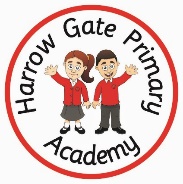 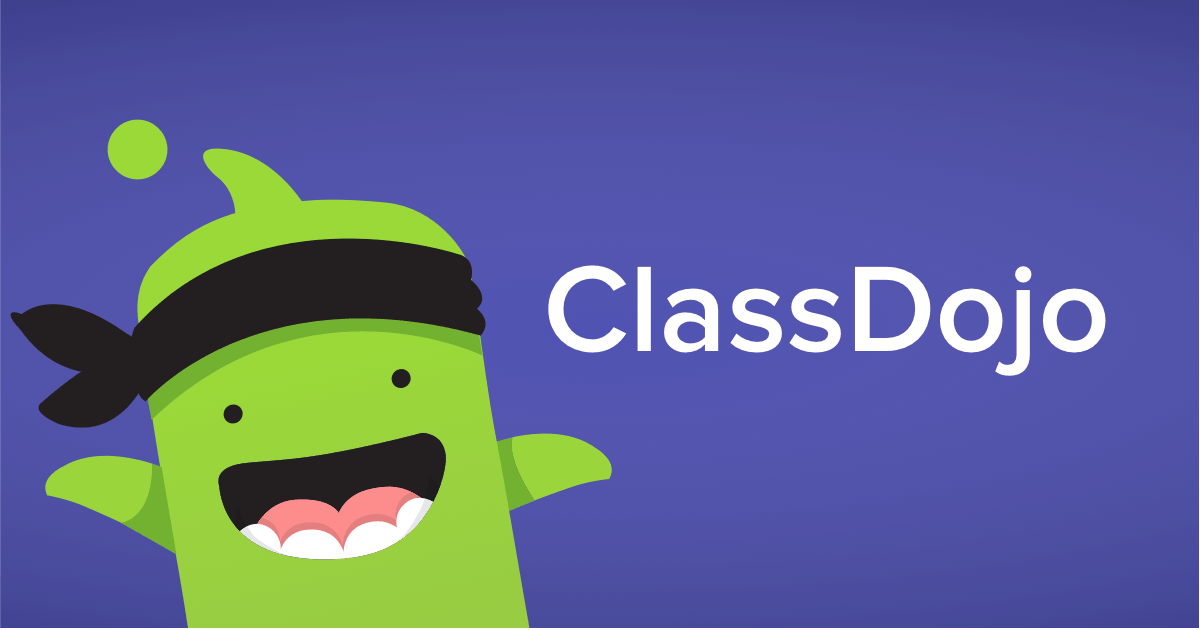 *Once you have completed your work do not forget to show it on your profile. Morning exerciseSession 1BREAKSession 2Session 2LunchSession 3MonMorning exerciseMathsEvery day we will post some challenges on dojo for you to completeBREAKEnglishClick on the link to reveal the questions:https://www.onceuponapicture.co.uk/portfolio_page/above-the-sky/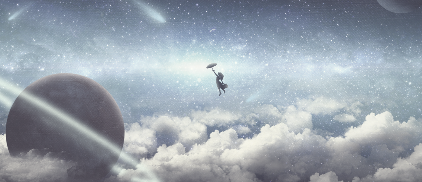 PhonicsWatch the phase 3 flashcards video: https://www.youtube.com/watch?v=aNcBWSBxSp0This is important and must be done before any new learning.Phonics Play – Picnic on Pluto LunchScienceProperties of materialsExplore you home and garden for different materials. What do they feel like?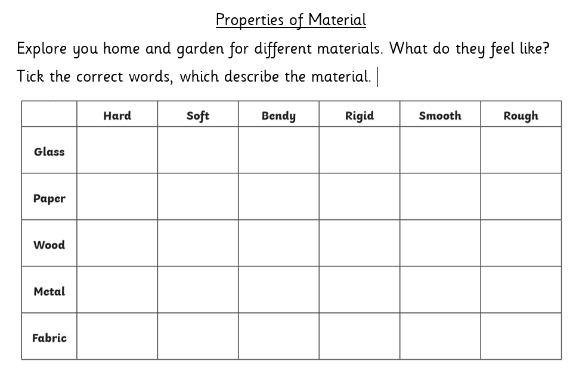 TueMorning exerciseEvery day we will post some challenges on dojo for you to completeBREAKClick on the link to reveal the questions:https://www.onceuponapicture.co.uk/portfolio_page/said-the-stars/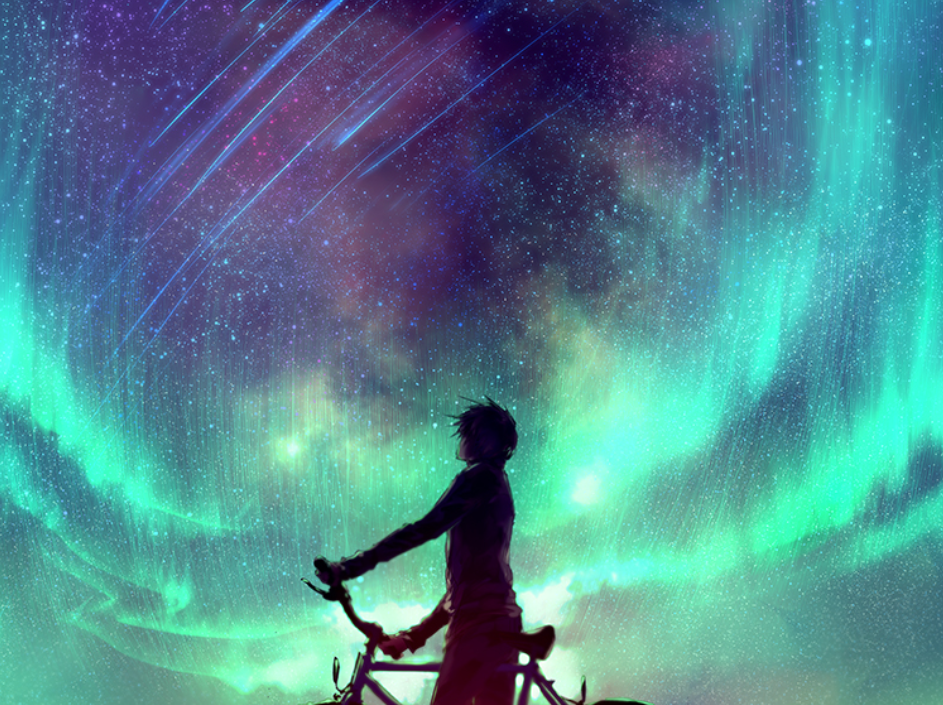 Watch the phase 3 flashcards video: https://www.youtube.com/watch?v=aNcBWSBxSp0This is important and must be done before any new learning.Phonics Play – Dragons DenLunchMake a postcard for a relative or friend and post it to them.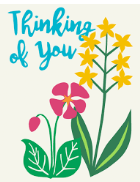 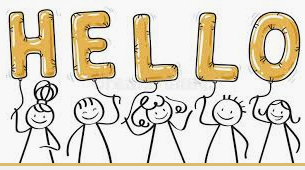 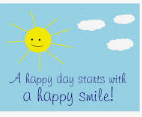 WedMorning exerciseEvery day we will post some challenges on dojo for you to completeBREAKClick on the link to reveal the questions:https://www.onceuponapicture.co.uk/portfolio_page/bear-and-cub/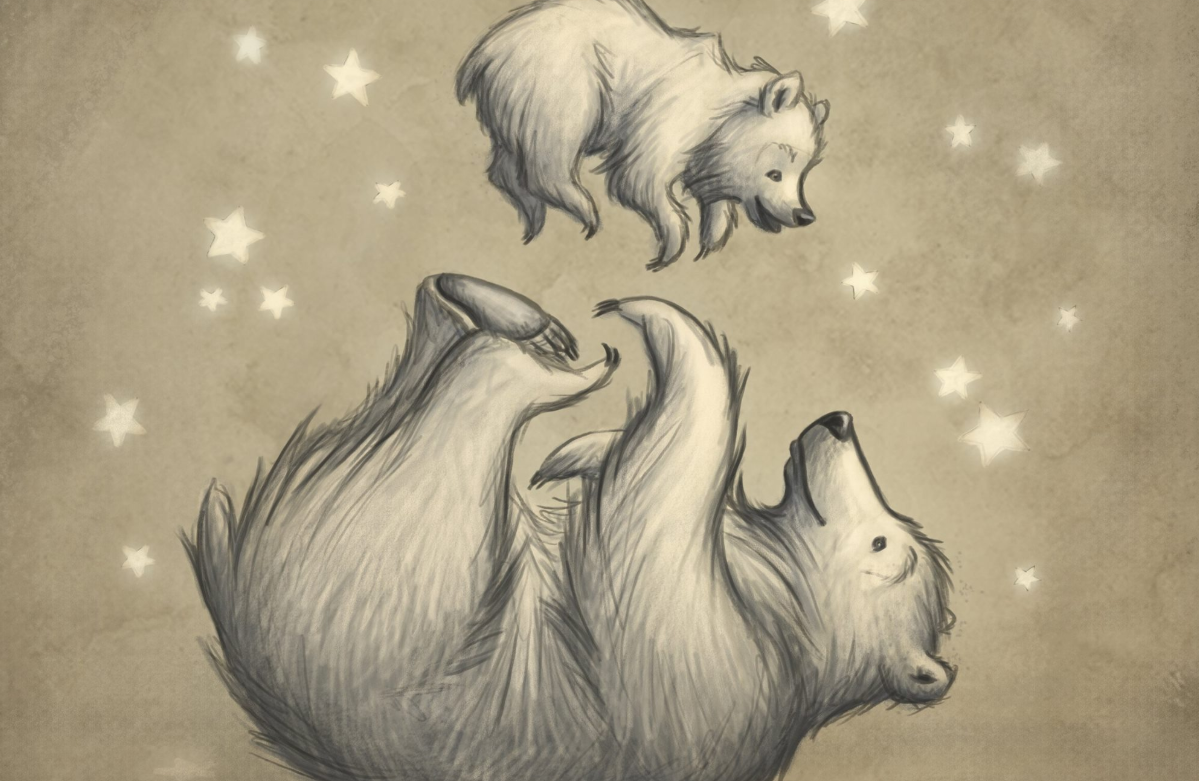 Watch the phase 3 flashcards video: https://www.youtube.com/watch?v=aNcBWSBxSp0This is important and must be done before any new learning.Phonics Play – Buried TreasureLunchPECosmic YogaOrJoe Wickes 
 Step masterHow many steps can you achieve going on a walk with your family? Don’t forget to send us your steps on portfolio. ThuMorning exerciseEvery day we will post some challenges on dojo for you to completeBREAKClick on the link to reveal the questions:https://www.onceuponapicture.co.uk/portfolio_page/night-and-day/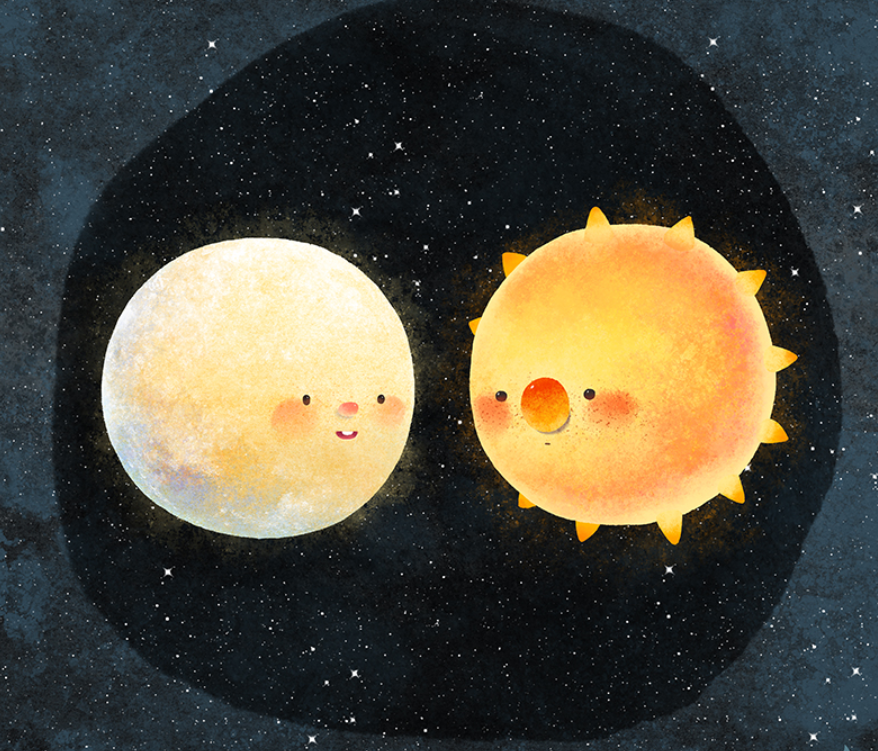 Watch the phase 3 flashcards video: https://www.youtube.com/watch?v=aNcBWSBxSp0This is important and must be done before any new learning.Phonics Play – Choose a gameLunchMathleticsComplete any assigned tasks for the week. Virtual toursHave a look at the virtual tours on the school website. Where will you go?FriMorning exercise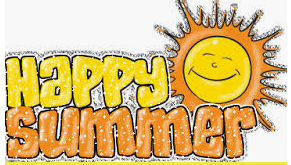 BREAKLunch